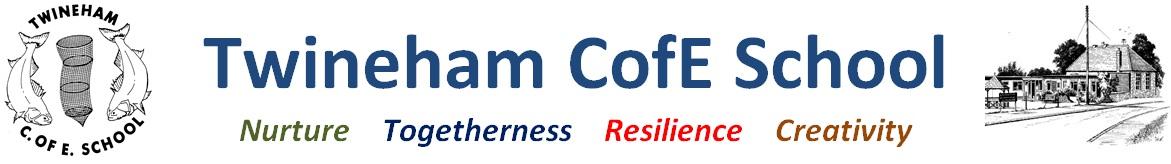 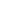 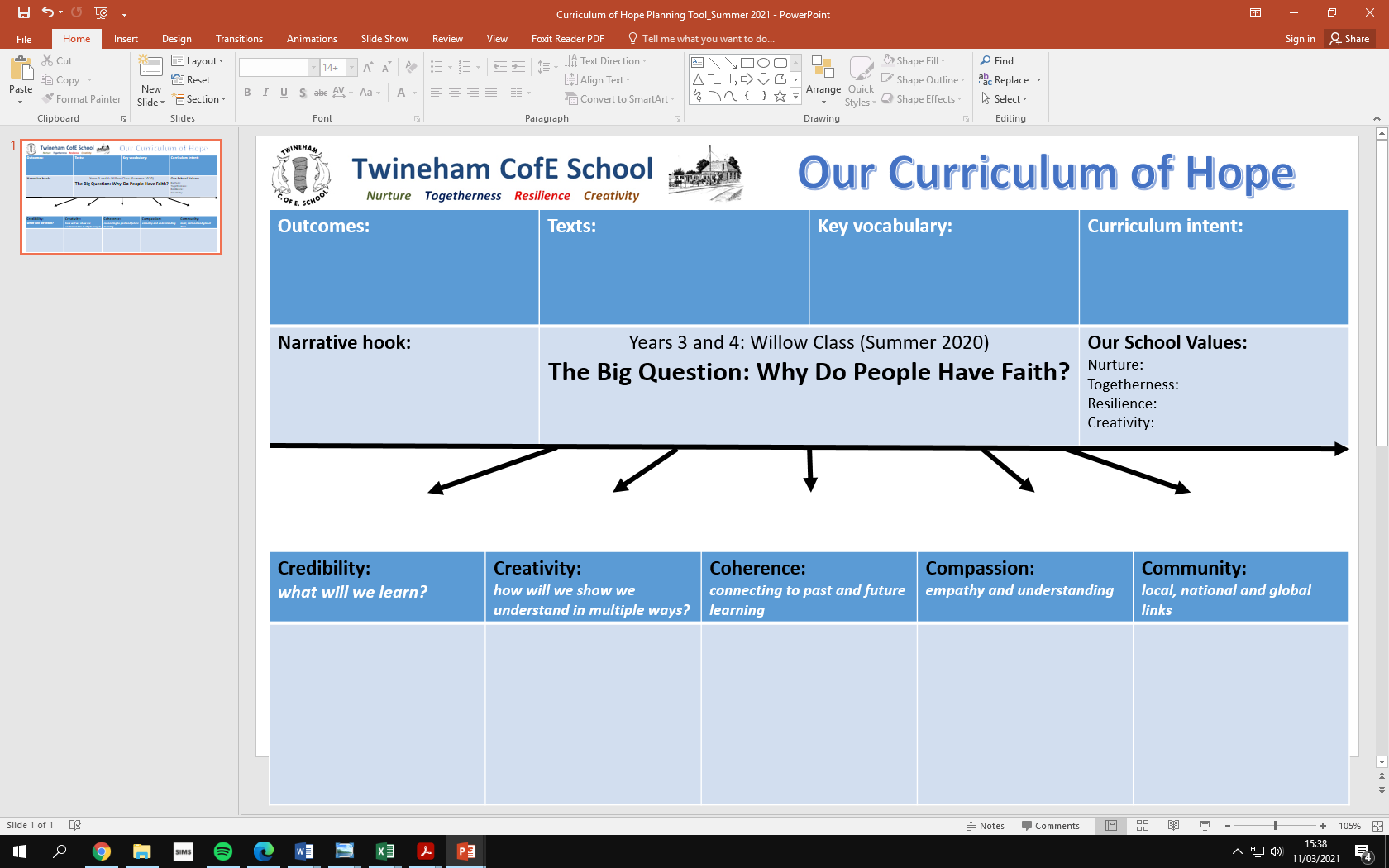 Outcomes Texts Key vocabularyCurriculum intentRead a complete book, developing an understanding of character perspectives, empathy, friendship, and how helping each other enhances life.Write own island survival story.Locate Japan and recognise key geographical features and make comparisons to the UKWriting own poemsKensuke’s Kingdom by Michael MorpurgoNon-fiction texts on volcanoes and earthquakesPoems chosen by Michael RosenCrater, throat, magma, lava reservoir, vent, conduit, geologist, classify, composite, cinder cone, shield, Ring of Fire, tectonic plate, crust, mantle, outer core, inner core, Northern and Southern Hemispheres, Pacific Ocean, empathy, loyalty, compassion, forgiveness, skipper, metaphors, similes, personificationChildren will understand the survival can take many form and often relies on people working together to overcome adversityNarrative hookOakwood Class Year 5-6 (Autumn 2023)Oakwood Class Year 5-6 (Autumn 2023)Our School ValuesPerson: A childPlace: An island in the Coral SeaProblem: Washed up, alone - How do we survive?Possibilities: Find shelter and food, try to escape the island, make a home there, find another survivorInquiry Question: What does it mean to survive?Concepts: Kensuke’s Kingdom, Japan, Earthquakes and  VolcanoesInquiry Question: What does it mean to survive?Concepts: Kensuke’s Kingdom, Japan, Earthquakes and  VolcanoesTogetherness - about friendship and mistakes made, how being together helps us surviveResilience- surviving and all areas of sustained learningNurture - for friends/ those in crisisCreativity – using resources creatively Credibility: what will we learn?Creativity: how will we show our understanding in multiple ways?Coherence: connections to past and future learningCompassion: empathy and understanding Community: local, national and global linksMap skills to locate nations/geographical features in the Pacific (e.g Ring of Fire/Mount Fuji) and latitude/longtitude referencesLearn features and types of volcano Understand causes and consequences of earthquakesCompare Japan and UK lifeStory writingMap makingArgument writing and debateCreate land and cityscapes in artDiagrams and explanationsPoetry readingWork on understanding volcanoes will build on the  learning about Mount Vesuvius’s eruption which was covered during the Romans topic.Learning about the UK and Japan will compare and contrast to learning about other places around the world. Understanding the structure of the Earth will also link forward to Mountains later in the year as will the understanding of risks associated with living near tectonic plate boundaries.Making links to compassion and care for others from Bible and Christianity learningExploration of the meaning of friendshipUnderstanding the devastating impact of natural disasters in other parts of the world and our duty as global citizens to support people in crisis locally, nationally and globallyLooking at the news for global eventsPoetry performance to parents